Entry Form 					Att.4HEAD to Head Diving Autumn Meet 2017	Girls/LadiesBoys/MenSyncronized diving girls:Syncronized diving boys:Meals: Please enter how many meals your team wish to book each day Team name:____________________________________________________Coaches names: ________________________________________________Judges names: ________________________________________________Billing address:________________________________________________Send to: info@polisensimhopp.se No later than October 6 2017Welcome to HEAD to Head Autumn Meet2017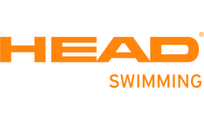 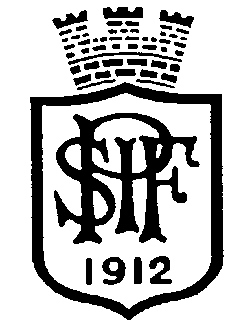 NameYear of birthD 1mD 3mC 
1mC 
3mC Plat- formB1mB 
3mB Plat-formInt 
3 mInt Plat-formMastersNameYear of birthD1mD3mC 
1mC 
3mC Plat- formB1mB 
3mB Plat-formInt 
3 mInt Plat-formMastersTeDiveTmDiveFriday 27/10Saturday 28/10Sunday 30/10LunchesDinners